г. Брянск								        23 декабря 2022 года                                                       РЕШЕНИЕСОВЕТА  АДВОКАТСКОЙ  ПАЛАТЫ  БРЯНСКОЙ  ОБЛАСТИОб утверждении графика проведения заседаний Совета Адвокатской палаты Брянской области в 2023 году      В соответствии со ст. 31 ФЗ «Об адвокатской деятельности и адвокатуре в РФ» установить следующий график проведения заседаний Совета Адвокатской палаты Брянской области в 2023 году:27 января24 февраля17 марта28 апреля26 мая16 июня28 июля25 августа15 сентября 27 октября 24 ноября 15 декабряПрезидент  АПБО	           М.Ю. МихайловАдвокатская палата Брянской области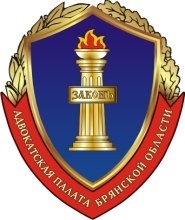 . Брянск, ул. Степная, д. 10, тел.71–73–29